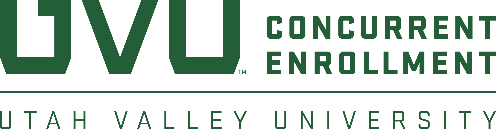 COURSE # MAT 1010							Intermediate Algebra		2024 - 2025Instructor Contact InformationInstructor: Phone: Email: Office Hours: CourseThis is a Concurrent Enrollment Course, offering both high school credit through ______________ High School and college credit through Utah Valley University.  Credit from this course is transferable to all colleges and universities.  Contact the receiving institution for how the credits will be applied.Course DescriptionUses an in-depth function and graphing based approach to teach Intermediate Algebra and focuses on conceptual understanding as well as algebraic skill. Covers linear, polynomial, quadratic, exponential, logarithmic and rational, functions from algebraic and graphical perspectives. Extends students’ mathematical reasoning practice to a collegiate and academic approach in mathematical thinking. Prepares students for MAT1030, STAT1040, MATH1050 and MATH1090. Course Objectives and Learning OutcomesPrerequisites and Needed SkillsCourse PrerequisitesThis class is available to all high school students in good academic standing.  High school prerequisites apply.  Complete Secondary Math 1, 2 and 3 courses with a C average each year Students who complete Secondary Math 1, 2 and 3 courses but did not earn a C average in all three courses, may be allowed to enroll based on a qualifying placement test score.  Accepted placement tests include: ACT, ACT-R, ACCUPLACER or ALEKS. MAT 1010 requires an ACT or ACT-R math score of 19+.MAT 1010 requires an ACCUPLAER Elementary Algebra score of ≥61 or a College Level Math Score of ≥30. Math 1010 requires an ALEKS score of ≥30.Technology ExpectationsAbility to use a web browser to view and find course informationAbility to use Microsoft Teams or Zoom to interact with the instructor and your classmatesAbility to use a Webcam to facilitate conversation and for Exam proctoring purposesAbility to browse a website to interact with the homework system and projectsFuture Math CoursesThis course is designed to prepare you for MAT 1030; STAT 1040; MATH 1050; MATH 1090. Check with your advisor if you are unsure which is the next course that you should take.Materials, Fees and Technology ToolsRequired Software License:In this class, it is required to have a software license for Lumen OHM. You can purchase access by visiting any OHM homework assignment inside of Canvas. Alternatively, you may purchase the access codes sold in the UVU bookstore or work with your instructor to get access.For more complete instructions for gaining access please visit the Lumen OHM page.Please visit Lumen's privacy policy Links to an external site. for further details.TEXTBOOK: Combined Algebra; Leo Chang & Hazel McKenna for Lumen Learning. The textbook is linked to the individual module pages in Canvas and is free for student use.Calculators:Each instructor has the right to set their own policy on calculators in MAT 1010 in regard to homework assignments, quizzes, chapter tests and special projects.  Scientific calculators may be allowed on all pretests, midterms, and final exams in MAT 1010.   The instructor will decide if graphing calculators will be appropriate to use on these exams.PROCTORIO: Google Chrome and Proctorio (including successfully detecting your webcam and microphone) should be installed in order to take your exams and the Final Exam. Visit the Proctorio page for installation guidance. Proctorio is a free Chrome add-on.  Your instructor will decide if you are taking exams online in Canvas or paper tests in class.Microsoft Office Account (Required): We will be making use of Microsoft Teams. Fortunately, as UVU students, you have access to this program free of charge. Please visit UVU's Microsoft Office 365 page (Links to an external site.) to get your access. I also strongly encourage using the Desktop application over the Online version. Webcam (Required): If you are taking a test remotely, you will need a simple webcam to facilitate communication with the instructor, and to have your test proctored.How This Course WorksCourse Mode:This class is a face-to-face instruction in the classroom, meaning that the class will take place in a regular high school classroom with provided instructions by a high school teacher. You will be responsible for managing your schedule to complete all of the coursework.Description of how the course works:Following the order outlined in the Modules and the course calendar, you will be guided through a variety of topics in intermediate algebra. The modules are divided into readings, exercises, exams and discussions. The readings outline the course content and demonstrate mathematical concepts. There are videos, try its, and example problems embedded in the readings. The practice problems (try its) within the readings are for your benefit only and will not be assigned a grade.After every reading is a homework set. The homework consists of between 10 and 30 practice problems directly related to the readings. You have unlimited attempts to complete the homework by the due date. After the due date, the homework will continue to be available for further practice and review but will not count towards your grade except in special circumstances.At the end of each chapter is a discussion. Your teacher will decide if participation in the discussion is required, or the discussion is required.Exams occur after every _____ chapters. There will be a departmental final exam during finals week. All exams will be given in class with paper exams (or in Canvas using a proctoring program called Proctorio).  You will be expected to prepare yourself for the exams. An exam review will be provided for your benefit. I highly suggest that you complete the review and take time to adequately prepare for the exams.  For this four (4) credit-hour course students should expect to spend up to 12+ hours a week completing course activities.Student Responsibilities:Attend Class daily.Be accountable by setting aside regular time each day to complete course activities and assignments on time as noted per the due dates.Learn how to use Canvas including communication tools (e.g. discussion, Canvas inbox, etc.). Learn how to use Microsoft Teams to hold video/voice meetings, post chats, and retrieve files. If you have technology-related problems, contact the Service Desk.Abide by ethical standards. Your work must be your own.Contact your instructor as early as possible if an emergency arises. Do NOT wait until the last minute to ask for an extension.Instructor Responsibilities:Teach course as scheduled.Respond to students' questions daily. Provide timely, meaningful and constructive feedback on assignments.Facilitate and teach course objectives and provide an effective learning experience.Refer students to appropriate services for issues that are non-course content specific. For instance, technical issue, writing labs, accessibility services, etc.Mentor students through the course.Inclusion Statement“Come as you are. UVU has a place for you.”-President Tuminez. 
Your experience in this class is important to me. As your instructor, it is my intent to create an inclusive and equitable climate that fosters a safe and successful learning environment. My main goal is to provide you with equal opportunities to succeed in this class. Please feel free to contact me if you would like to talk about any suggestions and/or concerns.Withdrawal From This CoursePlease note that the last day to drop this course for financial aid and without it showing on your transcript is September 14. The last day to withdraw with a W on your transcript is October 31. If you fail to withdraw and do not work on the course, you will earn a grade of UW (Unofficial Withdrawal), which counts as 4 credits of 0 in your GPA until you retake and pass the course.Grading and Late Work StatementWhat Do I Need to Pass?You need a grade of C or better to move on to STAT1040, MATH1050 or MATH1090.You need a grade of C- or better to move on to MAT1030.Grading Scale		A   = 100-93		B - = 82-80		D+ = 69-67		A - = 92-90		C+ = 79-77		D   = 66-63		B+ = 89-87		C   = 76-73		D - = 62-60		B   = 86-83		C - = 72-70		F    = 59-0 Assignment Categories Grades and CreditYour grade for this class will become part of your permanent college transcript and will affect your GPA.  A low grade in this course can affect college acceptance and scholarship eligibility.Grades are determined by instructors, based upon measures determined by the instructor and department and may include: evaluation of responses, written exercises and examinations, performance exercises and examinations, classroom/laboratory contributions, mastery of pertinent skills, etc. The letter grade “A” is an exceptional grade indicating superior achievement; “B” is a grade indicating commendable mastery; “C” indicates satisfactory mastery and is considered an average grade; “D” indicates substandard progress and insufficient evidence of ability to succeed in sequential courses; “E” (failing) indicates inadequate mastery of pertinent skills or repeated absences from class.Late Work Statement: It is difficult to keep up with the topics when work is turned in late. As a general rule, late work will not be accepted in this class, except as outlined in the assignment descriptions below. If you feel like you need an exception to this policy, then you must provide documentation related to your exception at the earliest possibility. The exception will be reviewed for timeliness and applicability, and you will receive notification of whether it is granted within three business days of receipt.Assignment and Assessment DescriptionsHomework:Homework will be done online using the Lumen Ohm system. Due dates are listed on the modules page, inside the Lumen OHM system, and the course calendar. Homework is graded directly by the OHM program and is graded on an individual question basis. Each part of each module contains a single OHM assignments, and assignments vary from 10 to 30 questions. The OHM system allows several late passes, which you can use on an assignment by assignment basis to remove any late penalties if the assignment is finished after the due date. You can see the number of late passes available to you inside of the Lumen homework assignments. Discussions:Discussions will be opportunities to explore topics together.  We will complete one discussion at the end of each chapter. Posts to the discussion should add significantly to the conversation and support your point of view.  Comments that do not add significantly to a discussion will receive no credit. It is okay to disagree in a discussion.  In fact, much learning happens when we disagree.  However, we need to be respectful and keep our online classroom a safe place to learn. This is an inclusive environment, please respect people’s posts. Judgmental or discriminative languages are not welcome.Exams:There will be ______exams. All exams are taken within Canvas using an online proctoring system called Proctorio or paper exams in class. Due dates and specific details will be given in the specific assignment page for each exam. Exams are worth a reasonably large portion of your grade. It is expected that you will prepare yourself for the exam. To help you prepare for the individual exams, a practice exam is provided.  You can find further details about each exam from the assignment page.Final Exam:The Department of Mathematical and Quantitative Reasoning provides a final exam for all MAT 1010 students. The exam consists of questions that check both the skills and reasoning of students on major topics in the course. The test will be given in class or will be administered through the Canvas Proctorio system. To help prepare for the Final Exam, you will be provided with a practice exam. The practice exam will serve as a way to prepare for both the content, style, and proctoring of the final exam. Course Schedule Refer to the individual assignments for specific due dates. We will follow the general schedule outlined in the course schedule page in Canvas. Deviations to the schedule will be announced to the class.University And Department Policies and ResourcesAssessmentsQuizzes, assignments and department exams will be given.  A departmental midterm (optional) and final exam will be given in this course to assess outcomes. The final exam will be comprehensive.Learning StrategistAcademic Standards has developed some online modules dealing with some of the most common skills necessary to success at https://www.uvu.edu/academicstandards/learning_resources.htmlLinks to an external site. . One on one academic coaching is available.  For more information please visit https://www.uvu.edu/academicstandards/coaching.htmlLinks to an external site. . If you have any diagnosed learning or physical disability which may impair your ability to successfully complete this course, please let the instructor know at the first class meeting.Math LabThe Math Lab, located in LA 201, is a free service to you.  Tutors are available to give you one-on-one help with concepts, skills and applications.  Videotaped lectures that correspond with your textbook are available to view in the lab, or they can be checked out from the UVU Library.  The Math Lab hours are Monday-Thursday 8:00 am – 9:00 pm, Friday 8:00 am – 5:00 pm, and Saturday 10:00 am – 3:00 pm.  The Math Lab also has Online Tutoring at   www.uvu.edu/mathlab/mlolLinks to an external site..  Call 863-8310 for more details.Academic IntegrityUtah Valley University expects all students to maintain integrity and high standards of individual honesty in academic work, to obey the law, and to show respect for others. Students of this class are expected to support an environment of academic integrity, have the right to such an environment, and should avoid all aspects of academic dishonesty. Examples of academic dishonesty include plagiarizing, faking of data, sharing information during an exam, discussing an exam with another student who has not taken the exam, consulting reference material during an exam, submitting a written assignment which was authored by someone other than you, and/or cheating in any form.In keeping with UVU policy, evidence of academic dishonesty may result in a failing grade in the course and disciplinary review by the college.  Any student caught cheating will receive, at minimum, zero points on that particular assignment for the first offense.  A second offense can result in failing the course and will entail being reported to Student Advising.  Academic dishonesty includes, in part, using materials obtained from another student, published literature, and the Internet without proper acknowledgment of the source.   Additional information on this topic is published in the student handbook and is available on the UVU website.Student Code of ConductAll UVU students are expected to conduct themselves in an appropriate manner acceptable at an institution of higher learning. All students are expected to obey the law, to perform contracted obligations, to maintain absolute integrity and high standards of individual honesty in academic work, and to observe a high standard of conduct for the academic environment.The Student Rights and Responsibilities Code, or Code of Conduct, outlines for students what they can expect from the University and what the University expects of them.Students should review their Rights and Responsibilities. The Code of Conduct also outlines the process for academic appeals, and appeals related to misconduct and sanctions. It can be found at http://www.uvu.edu/studentconduct/students/Student Responsibilities You are expected to take an active role in the learning process by meeting course requirements as specified in written syllabi. Faculty members have the right to establish classroom standards of behavior and attendance requirements. You are expected to meet these requirements and make contact with faculty members when unable to do so. Withdrawal PolicyIf you do not wish to take this course or find that you are unable to continue, you should officially withdraw by the deadline stated in the current semester UVU Student Timetable.You can officially withdraw from a course by dropping it through the online registration system or the campus One Stop desk (BA 106) by the listed date. If you officially withdraw from a course by the "Last Day to Drop and Not Show on Transcript," the course will not appear on your academic transcripts. If you officially withdraw from a course by the "Last Day to Withdraw," a "W" will appear on your transcripts. Although your GPA will not be affected — a "W" will indicate that you chose to withdraw. If you fail to complete the course and do not drop it before the "Last Day to Withdraw," a "UW" or "E" (a failing grade) will appear on your transcripts.Withdrawing from a course may impact your financial aid status. For more information, see: UVU Financial Aid.Cheating and Plagiarism Policy ProceduresThis document was taken from the Utah Valley University Policy 541, The Student Rights and Responsibilities Code5.4.4 Each student is expected to maintain academic ethics and honesty in all its forms, including, but not limited to, cheating and plagiarism as defined hereafter: 1) Cheating is the act of using or attempting to use or providing others with unauthorized information, materials, or study aids in academic work. Cheating includes, but is not limited to, passing examination answers to or taking examinations for someone else, or preparing or copying another's academic work. 2) Plagiarism is the act of appropriating another person's or group's ideas or work (written, computerized, artistic, etc.) or portions thereof and passing them off as the product of one's own work in any academic exercise or activity. 3) Fabrication is the use of invented information or the falsification of research or other findings. Examples include but are not limited to: a) Citation of information not taken from the source indicated. This may include the incorrect documentation of secondary source materials.b) Listing sources in a bibliography not used in the academic exercise. c) Submission in a paper, thesis, lab report, or other academic exercise of falsified, invented, or fictitious data or evidence, or deliberate and knowing concealment or distortion of the true nature, origin, or function of such data or evidence. d) Submitting as your own any academic exercise (written work, printing, sculpture, etc.) prepared totally or in part by another.AccommodationsPolicies and ProceduresLinks to an external site.Student Success ResourcesLinks to an external site.Accessibility Services Links to an external site.Students who need accommodations because of a disability may contact the UVU Office of Accessibility Services (OAS), located on the Orem Campus in LC 312. To schedule an appointment or to speak with a counselor, call the OAS office at 801-863-8747. Deaf/Hard of Hearing individuals, email nicole.hemmingsen@uvu.edu or text 385-208-2677. Dangerous BehaviorThe faculty member has the right to demand and secure the immediate removal of any person from the classroom whenever the faculty member determines, to the best of his or her knowledge or belief, that the person's actions are threatening or dangerous to students or themselves. If the faculty member cannot resolve a disruptive situation, the faculty member may request that the disruptive person(s) leave the classroom. If the disruptive person(s) will not leave voluntarily, the faculty member may call University Police for assistance. The incident shall be reported to the Dean of Students and to the Director of Judicial Affairs in accordance with Policy 541 Student Rights and Responsibilities Code.Discriminatory, Exclusionary, or Disruptive BehaviorFaculty members observing discriminatory, exclusionary, or disruptive behavior follow procedures described in UVU Policy 541 Student Rights and Responsibilities Code. 5.6AttendanceAttendance in this class is mandatory and the class will be held according to the schedule in Canvas. Chapters will be covered in class as listed in the semester schedule. Class will consist of chapter reviews, discussion, and group activities.AccommodationLinks to an external site.Policies and ProceduresLinks to an external site.Student Success ResourcesLinks to an external site.Accessibility Services Links to an external site.Students who need accommodations because of a disability may contact the UVU Office of Accessibility Services (OAS), located on the Orem Campus in LC 312. To schedule an appointment or to speak with a counselor, call the OAS office at 801-863-8747. Deaf/Hard of Hearing individuals, email nicole.hemmingsen@uvu.edu or text 385-208-2677. Inclusivity and DiscriminationTitle IX of the Education Amendments of 1972 prohibits sex discrimination against any participant in an educational program or activity that receives federal funds. The act is intended to eliminate sex discrimination and harassment in education. Title IX covers discrimination in programs, admissions, activities, and student-to-student sexual harassment. UVU’s policy against sexual harassment extends not only to employees of the university, but to students as well. If you encounter unlawful sexual harassment or gender-based discrimination (including discrimination or harassment based on sexual orientation), you can speak with your professor, or contact either the Mathematical and Quantitative Reasoning (MQR) Chair or Associate Dean of College of Science.Title VI of the Civil Rights Act of 1964 prohibits discrimination based on race, color or national origin at any program or activity receiving federal financial assistance. Title VI prohibits racial harassment, and such harassment is prohibited in all facets of campus life at UVU. If you encounter this type of discrimination/harassment, you can speak with your professor or contact either the MQR Department Chair or Associate Dean of the College of Science.On a personal note, I will not tolerate any form of discrimination in my classes. Homophobic, sexist, and racist behaviors do not belong on a university campus.  Please be kind to one another on the discussion boards, in group meetings, and treat everyone with respect.Sensitive Topics Disclaimer This course may cover sensitive subjects, historical events, and issues such as race, gender, religion, and social justice. Additionally, content may touch upon topics that could be potentially triggering for individuals who have experienced trauma in their lives. Respectful and open-minded engagement is encouraged. Recognize diverse perspectives and approach discussions with empathy. If you feel uncomfortable, communicate concerns with me. Our goal is an inclusive environment where all feel supported. For additional support or accommodations, contact me. Respect for diverse perspectives is essential for our learning community.Religious AccommodationUVU values and acknowledges a wide range of faiths and religions as part of our student body, and as such provides accommodations for students. Religious belief includes the student's faith or conscience as well as the student's participation in an organized activity conducted under the auspices of the student's religious tradition or religious organization. The accommodations include reasonable student absences from scheduled examinations or academic requirements if they create an undue hardship for sincerely held religious beliefs. For this to occur, the student must provide a written notice to the instructor of the course for which the student seeks said accommodation prior to the event.The UVU campus has a place for meditation, prayer, reflection, or other forms of individual religious expression as is described at  https://www.uvu.edu/interfaith/reflectioncenter/ (Links to an external site.)Guidelines for religious accommodation can be found at  https://www.uvu.edu/facultyrelations/docs/guidelines-for-the-accommodation-of-sincerely-held-religious-beliefs-and-practices.pdf (Links to an external site.)A religious accommodation request form can be found at  https://www.uvu.edu/facultyrelations/docs/student-religious-accommodation-request-form.pdf (Links to an external site.)See also Utah State Legislature Senate Bill 244 Student Religious Accommodations Amendments passed in the 2021 General Session at https://le.utah.gov/~2021/bills/static/SB0244.html (Links to an external site.)Diversity & Inclusion Resources:Black Student Union (Links to an external site.)Brazilian Club (Links to an external site.)Chinese Club (Links to an external site.)Multicultural and LGBTQ Student Services (Links to an external site.)Native Wolverine Association (Links to an external site.)Pacific Islander Club (Links to an external site.)Saudi Students Union (Links to an external site.)Spectrum: Queer Student Alliance (Links to an external site.)UVU Diversity & Inclusion Student Resources (Links to an external site.)Venezuelan Club (Links to an external site.)Women of UVUArtificial Intelligence (A.I.)AI programs are not a replacement for your human creativity, originality, and critical thinking. Writing, thinking, and researching are crafts that you must develop over time to develop your own individual voice.  At the same time, you should learn how to use AI and in what instances AI can be helpful to you.  The use of generative AI tools (e.g. ChatGPT, Google Bard, etc.) is permitted in this course for the following activities:Brainstorming and refining your ideas;Fine tuning your research questions;Finding information on your topic;Drafting an outline to organize your thoughts; andChecking grammar and style.The use of generative AI tools is not permitted in this course for the following activities:Impersonating you in classroom contexts, such as by using the tool to compose discussion board prompts/responses assigned to you or content that you put into a Teams/Canvas chat.Completing group work that your group has assigned to you, unless it is mutually agreed upon that you may utilize the tool.Writing a draft of a writing assignment.Writing entire sentences, paragraphs or papers to complete class assignments.Solving mathematical homework problems without your input.You are responsible for the information you submit based on an AI query (for instance, that it does not violate intellectual property laws, or contain misinformation or unethical content). Your use of AI tools must be properly documented and cited in order to stay within university policies on academic honesty. Any student work submitted using AI tools should clearly indicate what work is the student’s work and what part is generated by the AI. In such cases, no more than 25% of the student work should be generated by AI. If any part of this is confusing or uncertain, please reach out to me for a conversation before submitting your work.Policies/ReferencesPolicy 541: Student Rights and Responsibilities Code https://www.uvu.edu/catalog/current/policies-requirements/student-rights-and-responsibilities.htmlPolicy 601: Classroom Instruction and Management. https://policy.uvu.edu/getDisplayFile/5750ed2697e4c89872d95664Policy 635: Faculty Rights and Professional Responsibilities. https://policy.uvu.edu/getDisplayFile/563a40bc65db23201153c27dDefinitionsSyllabus: An agreement between faculty and students that communicates course structure, schedule, student expectations, expected course outcomes, and methods of assessment to students.Dropping the Class_________ is the last day to drop the course without it showing on your transcript. _________ is the last day to withdraw from the class. 
If you drop the high school class, you must also withdraw from the UVU class to avoid receiving a failing grade.Due dates and this syllabus may change at the instructor’s discretion due to the needs of the class members.Technology Support Services For 24/7  technical support contact Instructure's Canvas Support Live Chat Links to an external site. Call:  (385) 204-4930 (Available 24/7)1. Explain functions through graphical, algebraic, and set perspectives, including domain, range, transformation, and inverse.  2. Graphically analyze the fundamental features of functions, including shape, intercepts, domain, and range for linear; quadratic; polynomial; exponential; logarithmic; and rational functions. 3. Perform algebraic operations, including factoring and composition of linear; quadratic; polynomial; exponential; logarithmic; and rational functions.  4. Analyze functions from an algebraic perspective, including finding function values, zeros, intercepts, or vertex; construct a linear function: linear; quadratic; polynomial; exponential; logarithmic; rational.  5. Construct a linear function algebraically using slope, y-intercept, or points on the line. 6. Perform transformations on basic linear, quadratic, exponential, logarithmic, and rational functions graphically and algebraically. 7. Find the inverse function of linear, quadratic, exponential, logarithmic, and rational functions graphically and algebraically. 8. Find the intersection point(s) between functions of the same type through equation solving of linear; quadratic; polynomial; exponential; logarithmic; and rational functions. ActivityPercentOHM Homework/Quizzes35%Discussions15%Exams25%Final Exam20%Attendance5%